Вы –  наша гордость, вы наша  слава,
 Вы –  честь и совесть своей державы.
 Прошли сквозь пекло и победили!
 Страну из пепла восстановили!
 В глазах у мира осталось диво,
 Скажите, где же вы брали силы?
 Вы псам незваным смешали карты,
 Вы в прах повергли все их штандарты.
 И знают только земля да небо,
 Какой ценою взята победа...
 Мир содрогнулся от той потери,
 Скорбь миллионов нельзя измерить.
 За всех погибших, геройски павших
 Живите дольше, родные наши !!!                            Лариса Вологда.Адрес:297000п. Красногвардейское,ул. Энгельса, 21e-mail: biblioteka.77mail.ruсайт:http://кцбс.рф/ВК:https://vk.com/kr_libтелефон: 2 – 48 – 11Составил библиограф: Дьякова, О.МБУК «ЦБС»Красногвардейского района РКСерия «Их имена в наших сердцах»Рядом с ГероемМихаил Александрович КоробихинЭкспресс – памятка Ко Дню воинской славы России 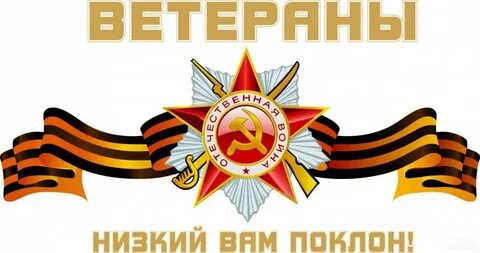 Спасибо Вам за тишину,За наше небо голубое.За то, что в страшную войнуСумели мир прикрыть собою.     Сегодня, второго февраля – день воинской славы России. В этот день победой Красной армии завершилась Сталинградская битва – главное сражение XX века.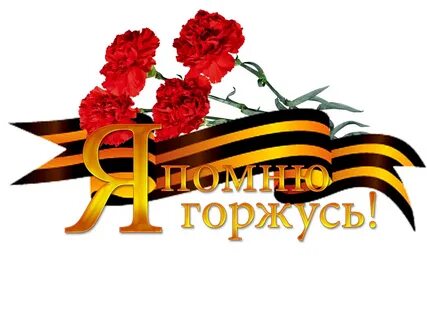       Двести дней продолжалась битва – с 17 июля 1942 года по 2 февраля 1943 года.Десятки тысяч сталинградцев погибли под бомбами. Трагедией стала гибель пароходов «Бородино» и «Иосиф Сталин», перевозивших по Волге женщин, детей и раненых.     Самым трудным временем был октябрь 1942 года. Гитлеровцы заняли почти весь центр Сталинграда. Дивизии героической 62 – й армии держали оборону в нескольких заводских корпусах и на нескольких километрах берега Волги. В рукопашных уличных боях бойцы Красной армии показали себя настоящими героями. Вся страна в те дни знала слова: «За Волгой для нас земли нет». Они стояли насмерть.     В Сталинградской битве приняли участие сотни тысяч бойцов и командиров. Более 700 тысяч фронтовиков получили «За оборону Сталинграда».Участвовал в Сталинградской битве и наш земляк, 99 –летний Михаил Александрович Коробихин. Он ушел на фронт добровольцем в июле 1941 года. Несколько недель оборонял город Гатчину в Ленинградской области, получил легкое ранение, затем его отправили в Тюмень в военно – пехотное училище получать специальность «минометчик». Из училища молодого бойца в октябре 1942 года направили в Сталинград, где он получил медаль «За отвагу».   Несмотря на преклонный возраст, Михаил Александрович хорошо помнит дни сражений, героизм своих фронтовых товарищей – артиллеристов.  - Наш отряд артиллеристов отличался сплоченностью, взаимовыручкой. У всех цель была одна – бить фашистов. Работали слаженно, как единый организм – только так можно было победить врага, - вспоминает Михаил Александрович.   Был случай, когда Михаилу Коробихину  пришлось под обстрелом спасать раненого товарища…Позже храбрый и мужественный Михаил Коробихин, гвардии красноармеец, зам. командира миномета 201 минометного полка приказом 12 отдельной минометной Киевской Краснознаменной ордена  Кутузова и Богдана Хмельницкого бригады РГК за образцовое выполнение заданий командования на фронте борьбы с немецкими захватчиками и проявленные при этом доблесть и мужество был наргажден орденом «Красной Звезды».После окончания войн, еще долго Михаил Коробихин по приказу командования возил военнопленных на Север. Мобилизовался только в  1947 году. Михаил Александрович помнит эту боль потерь до сих пор. Война – это холод, голод и постоянный страх. Но главным ужасом тех лет была смерть. Она ходила за солдатами по пятам… Самое страшное на войне  – терять людей. Сегодня все вместе, а завтра – кого-то уже убьют.  Судьба Михаила Александровича на войне уберегала, но навсегда оставила шрамы на сердце от горьких воспоминаний. Есть такие строки: «Кто говорит, что на войне не страшно, тот ничего не знает о войне»? Так и есть. Все боялись смерти, но шли в бой. За Родину, за матерей…Мы, живущие рядом с Героем, будем свято помнить мужество и героизм наших отцов, дедов и прадедов, их патриотизм и верность долгу! Михаил Александрович, мы Вам желаем здоровья, благополучия и мира!Литература1.Янковская, Лидия. Рядом с Героем [Текст]:они сражались за Родину /Лидия Янковская // Огни маяка. – 2023. – 2 фев. - № 4. – С. 9.